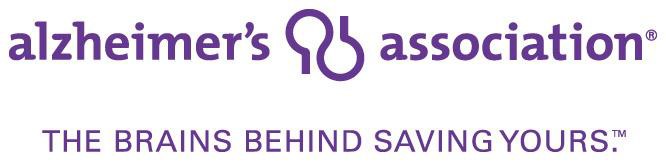 Do you know an exceptional caregiver? We want to celebrate them!Nominations are now open for the 7th Annual Duane Smith Caregiver Award. This award recognizes caregivers who support individuals with Alzheimer's disease and related disorders. The award recipient will be recognized at the 2018 Kansas Education Conference on Dementia November 13, 2018 at the Kansas Star Event Center. Award Criteria & Information:Nominees should be people who make a special contribution toward caregiving to impact the lives of individuals with Alzheimer's and/or their families. Professional caregivers are not eligible unless the care is being provided outside of their professional responsibilities. The award winner will be recognized during the Conference awards presentation.In addition, the winner will be asked to participate in a special recognition video which will be shown at the conference. Award history:In November 2012, the Central and Western Kansas Chapter of the Alzheimer’s Association first honored Duane Smith, who served as a long-term caregiver for his wife. Despite being a “frontline” caregiver, Mr. Smith also found time to be a special friend to the Association and speaks with many groups about his caregiving journey. The Central and Western Kansas Chapter of the Alzheimer’s Association continues to honor Mr. Smith and ALL family caregivers in our area by soliciting nominations for the annual Award.Thank you for taking the time to help us recognize those caregivers who provide extraordinary care for their loved ones with Alzheimer’s disease. We look forward to receiving your nomination.Nominations must be received by September 21, 2018.Please mail your nomination to:7th Annual Duane Smith Caregiver AwardCentral and Western Kansas Alzheimer’s Association1820 E. DouglasWichita, KS 67214Or submit form to:Email: brtucker@alz.org         Fax: 316-267-63692018 DUANE SMITH CAREGIVER AWARDNOMINATION FORM – due September 21, 2018Caregiver Name:      Caregiver home address:      Caregiver phone:      Your name:      Your phone:      How do you know this caregiver?      What makes this caregiver exceptional?      Do you give the Alzheimer’s Association permission to quote comments from your nomination if your nominee is selected as a finalist to receive the award?    		 Yes       No